             РЕСПУБЛИКА ТАТАРСТАН                                                       ТАТАРСТАН  РЕСПУБЛИКАСЫ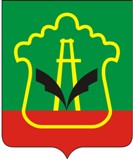           КОНТРОЛЬНО-СЧЕТНАЯ ПАЛАТА                                                                  ӘЛМӘТ                     АЛЬМЕТЬЕВСКОГО                                                                   МУНИЦИПАЛЬ РАЙОНЫ                      МУНИЦИПАЛЬНОГО РАЙОНА                                                 КОНТРОЛЬ-ХИСАП ПАЛАТАСЫ          ул.Ленина, д.39, г.Альметьевск, 423450                                              Ленин ур., 39 нчы йорт, Әлмәт шәһәре, 423450Тел: 8 (8553) 39-01-71, 39-01-72, e-mail: ksp.almet@yandex.ru сайт: almetyevsk.tatar.ru23 ноября  2021 г.   № 205На  № 8669и  от  12.11.2021г.ЗАКЛЮЧЕНИЕна проект Решения «О бюджете Альметьевского муниципального района Республики Татарстан на 2022 год и на плановый период 2023 и 2024 годов»Общие положенияЗаключение Контрольно-счетной палаты Альметьевского муниципального района Республики Татарстан на проект решения Совета Альметьевского муниципального района Республики Татарстан «О бюджете Альметьевского муниципального района Республики Татарстан на 2022 год и на плановый период 2023 и 2024 годов» (далее – Заключение) подготовлено в соответствии с Бюджетным кодексом Российской Федерации, Бюджетным кодексом Республики Татарстан, Положением «О бюджетном процессе в Альметьевском муниципальном районе РТ» и Положением «О Контрольно-счетной палате Альметьевского муниципального района РТ». В рамках экспертизы Контрольно-счетной палатой Альметьевского муниципального района Республики Татарстан рассматривались вопросы соответствия проекта решения Совета Альметьевского муниципального района Республики Татарстан «О бюджете Альметьевского муниципального района Республики Татарстан на 2022 год и на плановый период 2023 и 2024 годов»  (далее – проект бюджета) требованиям бюджетного законодательства,  проведен анализ показателей проекта бюджета на 2022-2024 годы, 
расчетов и документов, представленных одновременно с проектом бюджета.          Проект Решения внесен на рассмотрение Совета Альметьевского муниципального района в срок, установленный бюджетным законодательством. Структура и содержание проекта Решения соответствуют требованиям, установленным статьей 184.1 Бюджетного кодекса Российской Федерации и статьей 30 Положения о бюджетном процессе в Альметьевском муниципальном районе.Документы и материалы к проекту Решения представлены в полном объеме по перечню, установленному статьей 184.2 Бюджетного кодекса Российской Федерации и статьей 31 Положения о бюджетном процессе в Альметьевском муниципальном районе.Проект бюджета Альметьевского муниципального района Республики Татарстан составлен на трехлетний бюджетный цикл – на 2022 год и на плановый период 2023 и 2024 годов, что соответствует положениям законодательства.          Проект Решения подготовлен с учетом положений Послания Президента Республики Татарстан Государственному Совету Республики Татарстан от 08.10.2021, Указа Президента Российской Федерации от 21.07.2020 № 474 «О национальных целях развития Российской Федерации на период до 2030 года», основных направлений бюджетной и налоговой политики  Альметьевского муниципального района  на 2022 год и плановый период 2023 и 2024 годов, Прогноза социально-экономического развития  Альметьевского муниципального района на 2022 год и плановый период 2023 и 2024 годов, а также установленных Бюджетным кодексом Российской Федерации принципов сбалансированности бюджета (статья 33) и общего (совокупного) покрытия расходов бюджета (статья 35). В Заключении представлены результаты сравнительного анализа показателей проекта Решения  с показателями 2021 года, утвержденным Решением Совета Альметьевского муниципального района  «О бюджете Альметьевского муниципального района Республики Татарстан на 2021 год и на плановый период 2022 и 2023 годов» от 11 декабря 2020 г. № 16.Информация об основных параметрах проекта бюджета Альметьевского муниципального района на 2022 год и на плановый период 2023 и 2024 годов представлена на диаграмме 1.                                                                                                               Диаграмма 1                                                                                                                                          млн.руб.        Группировка доходов, расходов, источников финансирования дефицита бюджета района произведена в соответствии с кодами бюджетной классификации Российской Федерации, что соответствует принципу единства бюджетной системы Российской Федерации.         Основные направления бюджетной и налоговой политики Альметьевского муниципального района на 2022 год и на плановый период 2023 и 2024 годов  сформированы на основании Основных направлений бюджетной и налоговой политики Российской Федерации и Республики Татарстан, Бюджетными кодексами Российской Федерации и Республики Татарстан. Приоритетным направлением налоговой политики Альметьевского муниципального района является сохранение бюджетной устойчивости, получение необходимого объема доходов бюджета, улучшение инвестиционного климата, поддержка инвестиционной активности, создание условий для развития предпринимательской деятельности. Одной из основополагающих задач налогообложения является обеспечение доходов бюджетной системы. При этом необходимым условием развития экономики продолжает оставаться повышение ее конкурентоспособности, технологического обновления, модернизации производства. Важнейшими задачами налоговой политики являются поддержка инвестиций в экономику и стимулирование инновационной деятельности. В рамках формирования доходной части бюджета сохраняется актуальность проведения активной и интенсивной работы, связанной с уменьшением недоимки по обязательным платежам в бюджеты разных уровней. Важным фактором при обеспечении сбалансированности и устойчивости бюджетов всех уровней и одним из направлений бюджетной политики Альметьевского муниципального района остается безусловное соблюдение подхода, в соответствии с которым не допускается принятие решений, приводящих к увеличению расходных обязательств при отсутствии объективной возможности обеспечения их финансирования. В рамках формирования проекта бюджета Альметьевского муниципального района при рассмотрении вопросов, связанных с принятием дополнительных расходных обязательств, сохраняются принятые в предыдущие годы подходы, направленные на исключение возникновения несбалансированности бюджета. Инициативы и предложения по принятию новых расходных обязательств должны рассматриваться исключительно после соответствующей оценки их эффективности, пересмотра нормативных правовых актов, устанавливающих действующие расходные обязательства, и учитываться только при условии обеспечения соответствующими источниками финансирования.В предстоящий трехлетний период продолжится реализация политики по повышению эффективности бюджетных расходов.Составление проекта бюджета осуществляет Финансово-бюджетная палата Альметьевского муниципального района Республики Татарстан. Параметры прогноза макроэкономических показателей, использованных при составлении проекта бюджета Альметьевского муниципального района.        В соответствии с бюджетным законодательством составление проекта бюджета основывается на прогнозе социально-экономического развития. Представленный прогноз социально-экономического развития Альметьевского муниципального района  разработан на 2022 год и на плановый период 2023 и 2024 годов (далее – Прогноз, Прогноз на 2022-2024 годы). В соответствии с бюджетным законодательством в составе материалов к проекту бюджета на 2022-2024 годы представлен Прогноз социально-экономического развития Альметьевского муниципального района на 2022 год и плановый период 2023-2024 годов, на основе которого сформирован проект бюджета. Прогноз разработан на три года – на 2022 год и на плановый период 2023 и 2024 годов, что согласуется с положениями п.1 статьи 23 Положения о бюджетном процессе в Альметьевском муниципальном районе. Согласно материалам к проекту Решения Прогноз на 2022-2024 годы сформирован на основе «базового» варианта сценарных условий развития экономики Российской Федерации, характеризующихся следующими макроэкономическими условиями:В представленном Прогнозе в соответствии с положениями п. 4 статьи 173 Бюджетного кодекса Российской Федерации, ст. 23 Положения о бюджетном процессе в Альметьевском муниципальном районе Республики Татарстан уточнены параметры 2022-2023 годов, использованные при составлении проекта бюджета района на 2021 год, и добавлены параметры 2024 года. Показатели социально-экономического развития Альметьевского муниципального района Республики Татарстан на 2023 и 2024 годы скорректированы в связи с изменением сценарных условий, уточнением прогнозных показателей 2022 года.        Информация об основных показателях социально-экономического развития Альметьевского муниципального района на 2022 год и плановый период 2023-2024 годов представлена в Таблице 1.                                                                                                                Таблица 1Экономический рост, в первую очередь, обусловлен наращиванием объемов в промышленности, строительном секторе, торговле, а также в целом оживлением деловой активности.Основные сектора экономики района - добыча полезных ископаемых, машиностроение и сельское хозяйство. ВТП района во многом определяет цена на нефть. ВТП по оценке 2021 года увеличится на 25,5% по отношению к уровню 2020 года и составит 454,5 млрд.руб. Среднегодовые темпы прироста в 2022-2024 гг. составят 6-7%.На формирование прогнозных значений показателя отгрузки товаров, работ, услуг повлияли тенденции развития предприятий в прогнозируемом периоде, динамика прошлых лет и текущая ситуация в экономике. В 2021 году промышленными предприятиями прогнозируется отгрузить товаров собственного производства, выполнить работ и услуг собственными силами на сумму 1138 млрд.руб., что на 32% выше уровня 2020 года в действующих ценах. Среднегодовые темпы прироста в 2022-2024 годах составят 3-6%.Рост ВТП и объемов отгрузки по компании «Татнефть» в 2021 году составляет 38% и более, что значительно влияет на показатели в целом по району. Увеличение мы видим и по АО «АТЗ», АО «СМП-Нефтегаз». Особое внимание планируется уделять отраслям сельского хозяйства, на производство сельскохозяйственной продукции, увеличению поголовья КРС, в том числе развитию личного подсобного хозяйства и КФХ. На 2022-2024 годы рост валовой продукции сельского хозяйства во всех категориях хозяйств, при благоприятных природных условиях ожидается до 4-5%.Объём инвестиций в основной капитал за счет всех источников финансирования по оценке в 2021 году составит 37,0 млрд. руб., что ниже на 14,7% показателя 2020 года. Учитывая экономические риски, компании с осторожностью подходят к инвестированию. В основном это техническое перевооружение компаний. В 2022-2024 годах объем инвестиций ожидается на уровне 33,8 млрд.руб. Оборот розничной торговли в 2021 году составит 48,9 млрд.руб., что на 12% выше уровня прошлого года. В прогнозный период ожидается позитивная динамика оборота розничной торговли, рост объемов в действующих ценах ожидается в пределах 6-6,5%.Объем платных услуг населению составит 5,5 млрд.руб., что на 10% выше уровня прошлого года. В прогнозный период ожидается позитивная динамика в пределах 6-6,5%. Также на развитие  рынка платных услуг окажут влияние увеличение количества видов платных услуг,  развитие малого и среднего предпринимательства.По Прогнозу среднегодовая численность характеризуется небольшим снижением до 208,3 тыс. человек в 2021 году и умеренным ростом в 2022-2024 годах.В целях прогнозирования фонда заработной платы (далее - ФЗП) была проанализирована динамика роста ФЗП значимых предприятий города и района. На основании данных компании Татнефть и крупных предприятий в 2021 году  ожидается рост фонда заработной платы на 4% по району до 42,7 млрд.руб. В 2022 году рост на 2,9%, в 2023-2024 гг. – на 6,3-6,5%.Безработица в 2021 году ожидается на уровне 1,18%. В прогнозный период ожидается снижение безработицы до 0,91-1,0%. Основным источником доходной части местного бюджета является налог на доходы физических лиц. Прогнозируется умеренный рост поступления НДФЛ в 2022-2024 годах.Прогноз доходов бюджета Альметьевского муниципального района на 2022 год и на плановый период 2023 и 2024 годов.Доходы бюджета Альметьевского муниципального района сформированы исходя из макроэкономических показателей социально-экономического развития района на 2022 год и на плановый период 2023 и 2024 годов, основных направлений налоговой политики на 2022 год и плановый период 2023 и 2024 годов, отчетных данных Межрайонной ИФНС РФ № 16 по Республике Татарстан по налогооблагаемой базе и оценке поступлений доходов в бюджет муниципального района в 2021 году. При формировании бюджета учтены изменения и дополнения в Бюджетные кодексы Российской Федерации и Республики Татарстан, Налоговый кодекс Российской Федерации и другие законодательные акты по налогам и сборам.        В соответствии со статьей 1 проекта Решения бюджет на 2022 год по доходам предполагается утвердить в сумме 5 592 699,5 тыс.рублей, что на  655 168,5 тыс.рублей или на 13,2 % выше утвержденного бюджета на 2021 год  и на 687 560,5 тыс.рублей или на 14% выше ожидаемого поступления доходов в 2021 году. При этом налоговые и неналоговые доходы увеличатся на 69 370,9 тыс.рублей, безвозмездные поступления увеличатся на 510 380,8 тыс. рублей по отношению к утвержденному бюджету 2021 года.        Прогноз доходов на 2023 год составляет 5 374 523,2 тыс. рублей, то есть с уменьшением по сравнению с предыдущим годом на 3,9 % или 218 176,3 тыс. рублей.        Прогноз доходов на 2024 год составляет 5 415 456,1 тыс. рублей, то есть с увеличением по сравнению с предыдущим годом на 0,8% или 40 932,9 тыс. рублей.        Проектом Решения предлагается учесть в бюджете Альметьевского муниципального района на 2022 год поступления межбюджетных трансфертов из вышестоящих бюджетов в сумме 3 017 043,1 тыс. рублей. Таким образом, из общего объема доходов бюджета на 2022 год на долю собственных доходов приходится  2 575 656,4 тыс. рублей или 46,1%. На плановый период 2023 и 2024 годов собственные доходы составят  2 679 556,5 тыс. рублей и  2 792 618,5 тыс. рублей  или 49,8% и 51,6% соответственно.        Налоговые доходы на 2022 год планируются в объеме 1 192 497,9 тыс. рублей.  В 2022 году налоговые доходы увеличатся на 65 425,6  тыс.руб. или на 5,8% относительно первоначально утвержденных показателей 2021 года.         Информация о доходах бюджета Альметьевского муниципального района на 2022 год представлена в Таблице 2.                                                                                                         Таблица 2                                                                                                                     (в тыс.руб.)По сравнению с ожидаемым исполнением бюджета на 2021 год, на 2022 год планируется увеличение доходной части на  612 143,7 тыс.рублей или на 12,5%. При этом, налоговые и неналоговые доходы в 2022 году увеличатся на  69 370,9 тыс.рублей, безвозмездные поступления увеличатся на 542 772,8  тыс.рублей.        В 2023 году планируется поступление доходов в сумме 5 299 106,4 тыс.рублей, в  2024 году  – 5 340 039,3 тыс.рублей.          Прогнозируемые показатели по доходам на 2022-2024 годы представлены в Таблице 3:                                                                                Таблица 3тыс.рубПрогноз налоговых доходов бюджета  Налог на доходы физических лиц                                                                                                                                                                                                  Одним из основных источников доходной части бюджета  муниципального района является налог на доходы физических лиц. Поступление  налога на доходы физических лиц на 2022 год прогнозируется в размере 928 333,9 тыс.рублей, что на  27 654,1 тыс.рублей выше уровня 2021 года.           В соответствии с п.2 ст. 61.1. Бюджетного кодекса Российской Федерации в бюджеты муниципальных районов подлежит зачислению НДФЛ, взимаемого на территориях городских поселений – по нормативу 5%, НДФЛ, взимаемого на территориях сельских поселений – по нормативу 13% и НДФЛ, взимаемого на межселенных территориях – по нормативу 15%. В 2022 году дополнительный норматив отчисления НДФЛ из бюджета Республики Татарстан в бюджет района в виде дотаций на выравнивание бюджетной обеспеченности муниципальных районов (городских округов) и заменяющие их дополнительные нормативы отчислений от налога на доходы физических лиц  составит:- в части суммы налога в отношении доходов, указанных в абзацах четвертом и пятом пункта 2 статьи 56 Бюджетного кодекса Российской Федерации – 9,6989%;- в части суммы налога, превышающей 650 тысяч рублей, относящейся к части налоговой базы, превышающей 5 миллионов рублей – 8,4437%.  В 2021 году дополнительный норматив отчисления НДФЛ составлял 7,5570%.       Прогноз  НДФЛ на 2023 год составляет 991 853,1 тыс.рублей, на  2024 год  - 1 057 812,0 тыс.рублей. Удельный вес налога на доходы физических лиц в общем объеме налоговых и неналоговых  доходов бюджета  района на 2022 год составляет 72,3%, в 2023 году –  73,0%, в 2024 году –  73,9%.       Справочно: прогнозный показатель по НДФЛ на 2022 год составляет 
114,4% к уровню ожидаемого исполнения за 2021 год (811 202 тыс.рублей). Налоги на совокупный доход.      Удельный вес налогов на совокупный доход в общем объеме налоговых и неналоговых  доходов бюджета  района на 2022 год составит 14,3 %, в 2023 году –  14 %, в 2024 году – 13,7%.       Доходы бюджета от налога, взимаемого в связи с применением упрощенной системы налогообложения на 2022 год прогнозируются в сумме 141 015,0 тыс.рублей., что на  13 061,0 тыс.рублей выше уровня 2021 года.  Поступление налога, взимаемого в связи с применением упрощенной системы налогообложения на 2023 год планируется в размере  146 656,0  тыс.рублей,  в 2024 году –  152 522,0 тыс.рублей.       Доходы бюджета от единого сельскохозяйственного налога на 2022 год спрогнозированы в сумме 291,0 тыс.рублей, что на 40,5 тыс.рублей ниже уровня 2021 года.  Поступление единого сельскохозяйственного налога на 2023 год планируется в размере 291,0 тыс.рублей,  в 2024 году –  291,0 тыс.рублей.       Доходы  бюджета от налога, взимаемого в связи с применением патентной системы налогообложения на 2022 год составят 42 527,0 тыс.рублей, что на 39 122,0 тыс.рублей выше уровня 2021 года. Доходы бюджета от налога, взимаемого в связи с применением патентной системы налогообложения на 2023 год составят  42 952,0 тыс.рублей., на 2024 год планируются в размере  43 382,0 тыс.рублей.Справочно: прогнозный показатель по налогам на совокупный доход на 2022 год составляет 89,2% к уровню ожидаемого исполнения за 2021 год (206 000,0 тыс.рублей).Налоги на товары (работы, услуги), реализуемые на территории Российской Федерации      В 2022 году в составе доходов района предусмотрено  поступление акцизов по подакцизным товарам (продукции), производимым на территории Российской Федерации в сумме 52 100,0 тыс.руб., что на 2 900,0 тыс.рублей выше уровня 2021 года.       В соответствии со статьей 41 Бюджетного Кодекса Республики Татарстан установлен дифференцированный норматив отчислений в бюджет района от акцизов на автомобильный и прямогонный бензин, дизельное топливо, моторные масла для дизельных и (или) карбюраторных (инжекторных) двигателей, производимых на территории Российской Федерации, подлежащий зачислению в бюджет района в размере  4,1652% ежегодно. В 2021 году норматив отчислений составлял 4,1468 %.       Прогноз поступления акцизов по подакцизным товарам (продукции), производимым на территории Российской Федерации на 2023 год составляет 54400,0 тыс.рублей, на  2024 год  - 54 600,0 тыс.рублей. Удельный вес акцизов по подакцизным товарам (продукции), производимым на территории Российской Федерации в общем объеме налоговых и неналоговых доходов  бюджета  района на 2022 год составляет 4,1%, в 2023 году – 4,0%, в 2024 году – 3,8 %.Справочно: прогнозный показатель по акцизам по подакцизным товарам (продукции) на 2022 год составляет 105,9% к уровню ожидаемого исполнения за 2021 год (49 200,0 тыс.рублей). Налоги, сборы и регулярные платежи за пользование природными ресурсами.       В 2022 году в составе доходов района предусмотрено  поступление налога на добычу общераспространенных полезных ископаемых в сумме 540,0 тыс.руб., что на  332,0 тыс.рублей выше уровня 2021 года.        Прогноз поступления налога на добычу общераспространенных полезных ископаемых на 2023 год составляет 545,0 тыс.рублей, на  2024 год  - 550,0 тыс.рублей. Справочно: прогнозный показатель по налогу на добычу общераспространенных полезных ископаемых на 2022 год составляет 67,5% к уровню ожидаемого исполнения за 2021 год (800,0 тыс.рублей). Государственная пошлинаВ бюджете района в 2022 году предусмотрено поступление государственной пошлины по делам, рассматриваемым в судах общей юрисдикции, мировыми судьями в сумме 27 691,0 тыс.рублей.Прогноз поступления государственной пошлины на 2023 год составляет 27 691,0 тыс.рублей, на  2024 год  - 27 691,0 тыс.рублей. Удельный вес государственной пошлины в общем объеме налоговых и неналоговых доходов бюджета  района на 2022 год составит 2,1 %, в 2023 году – 2,0%, в 2024 году – 1,9%.      Справочно: прогнозный показатель по государственной пошлине на 2022 год составляет 128,8% к уровню ожидаемого исполнения за 2021 год (21 500,0 тыс.рублей).                                 Прогноз неналоговых доходов бюджета        Поступления неналоговых доходов в 2022 году прогнозируются в объеме 91 542,0 тыс.рублей, что на 3 946,0 тыс.рублей или на 4,5% выше утвержденного  показателя на 2021 год и 34 425,0 тыс.рублей или на 27% ниже ожидаемого показателя за 2021 год.        В 2023 году планируется поступление неналоговых доходов в сумме    93 452,0 тыс.рублей, в 2024 году –  93 978,0 тыс.рублей.Доходы от использования имущества, находящегося в государственной и муниципальной собственности      В структуре неналоговых доходов на 2022 год наибольший объем занимают  доходы от использования имущества, находящегося в государственной и муниципальной собственности. Удельный вес их составляет 67,6% от всех неналоговых платежей и 4,8% от налоговых и неналоговых доходов бюджета.      Доходы от сдачи в аренду земельных участков на 2022 год запланированы в сумме 57 719,0 тыс.рублей, что на 3 017,0 тыс.рублей или на 5,5% выше  утвержденного показателя на 2021 год. В 2023 году планируется поступление доходов от сдачи в аренду земельных участков в сумме 59 423,0 тыс.рублей, в 2024 году –  59 864,0 тыс.рублей.      Доходы от сдачи в аренду имущества, находящегося в оперативном управлении органов местного самоуправления на 2022 год запланированы в сумме 3 702,0 тыс.рублей, что на 470,0 тыс.рублей или на 14,5% выше  утвержденного показателя на 2021 год. В 2023 году планируется поступление доходов от сдачи в аренду имущества в сумме 3 702,0 тыс.рублей, в 2024 году –   3 702,0 тыс.рублей.         Доходы в виде прибыли, приходящейся на доли в уставных (складочных) капиталах хозяйственных товариществ и обществ, или дивидендов по акциям, принадлежащим муниципальному образованию на 2022 год запланированы в сумме 57,0 тыс.рублей, что на 2,0 тыс.рублей выше утвержденного показателя на 2021 год. Поступление доходов в виде прибыли на 2023, 2024 годы запланированы в сумме 60,0 тыс.рублей и 65,0 тыс.рублей.        Доходы от перечисления части прибыли, остающейся после уплаты налогов и иных обязательных платежей муниципальных унитарных предприятий Альметьевского муниципального района прогнозируются на 2022 год в размере 120,0 тыс.рублей, на 2023 год – 120,0 тыс.рублей, на 2024 год – 120,0 тыс.рублей.         Объем указанных поступлений определен с учетом норматива зачисления в бюджет Альметьевского муниципального района части прибыли муниципальных унитарных предприятий Альметьевского муниципального района, остающейся после уплаты налогов и иных обязательных платежей, в размере 1% от указанной прибыли, что согласуется со статьей 9 проекта Решения. В 2022-2024 годах прогнозируется поступление платежей от МУП «УКС».Справочно: прогнозный показатель по доходам от использования имущества, находящегося в государственной и муниципальной собственности на 2022 год составляет 86,4% к уровню ожидаемого исполнения за 2021 год (71 604,0 тыс.рублей).Платежи при пользовании природными ресурсами      Общая сумма платежей при пользовании природными ресурсами (плата за негативное воздействие на окружающую среду) в 2022 году составит 9 697,0 тыс.рублей, что на 1 649,0 тыс.рублей или на 20,5% выше утвержденного показателя на 2021 год.      В 2023 году планируется поступление платы в сумме 9 697,0 тыс.рублей, в 2024 году –  9 697,0 тыс.рублей.Справочно: По состоянию на 01.10.2021 г. в бюджет АМР поступило платежей в сумме 14 308,1  тыс.рублей.Доходы от продажи материальных и нематериальных активов      Доходы от продажи материальных и нематериальных активов на 2022 год запланированы в сумме 10 200,0 тыс.рублей, что на 1 148,0 тыс.рублей или на 12,7% выше  утвержденного показателя на 2021 год. В структуре доходов от продажи материальных и нематериальных активов наибольший удельный вес принадлежит доходам от продажи земельных участков, находящихся в государственной и муниципальной собственности – 10,3% всех неналоговых платежей и 92,1% доходов от продажи материальных и нематериальных активов.      Доходы от продажи земельных участков, находящихся в государственной и муниципальной собственности на 2022 год запланированы в сумме 9 390,0 тыс.рублей, что на 3 640,0 тыс.рублей  выше  утвержденного показателя на 2021 год.      В 2023 году планируется поступление доходов от продажи материальных и нематериальных активов в сумме 10 200,0 тыс.рублей, в 2024 году – 10 200,0  тыс.рублей.Справочно: прогнозный показатель по доходам от продажи материальных и нематериальных активов на 2022 год составляет 34,6% к уровню ожидаемого исполнения за 2021 год (29 500,0 тыс.рублей). По состоянию на 01.10.2021 г. в бюджет АМР от продажи материальных и нематериальных активов поступило 26 291,3 тыс.рублей.Штрафы, санкции, возмещения ущерба       Общая сумма поступлений от штрафов, санкций, возмещения ущерба в 2022 году планируется в сумме  9 797,0 тыс.рублей, что на 2 438,0 тыс.рублей  или 19,9% ниже  утвержденного показателя на 2021 год.        В 2023 году планируется поступление доходов от штрафов, санкций, возмещения ущерба в сумме 10 000,0 тыс.рублей, в 2024 году – 10 080,0  тыс.рублей. Справочно: по состоянию на 01.10.2021 г. в бюджет АМР поступило доходов от штрафов, санкций, возмещения ущерба в сумме 5 065,3 тыс.руб..                                   Прогноз безвозмездных поступлений        Согласно проекту Решения объем безвозмездных поступлений в бюджет Альметьевского муниципального района в 2022 году составит 4 233 242,8 тыс. рублей (126,1 % к показателю 2021 года), в 2023 году – 3 941 266,3 тыс. рублей, в 2024 году – 3 909 213,3 тыс. рублей.        Удельный вес безвозмездных поступлений в общей сумме доходов бюджета составит в 2022 году – 76,7%, в 2023 году –  74,4 %, в 2024 году –  73,2%.          Из бюджета Республики Татарстан прогнозируются безвозмездные поступления в 2022 году в объеме 3 017 043,1 тыс. рублей (149,4% к показателю 2021 года), в 2023 году – 2 694 966,7 тыс. рублей, в 2024 году – 2 622 837,6 тыс. рублей.       Объемы безвозмездных поступлений из бюджета Республики Татарстан, планируемых проектом Решения соответствуют объемам межбюджетных трансфертов, предусмотренных для Альметьевского муниципального района проектом закона «О бюджете Республики Татарстан на 2022 год и на плановый период 2023 и 2024 годов».         Информация об объемах безвозмездных поступлений в бюджет Альметьевского муниципального района из бюджета Республики Татарстан, предусмотренных в проекте Решения, на 2022 - 2024 годы представлена в Таблице 4.                                                                                                                   Таблица 4                                                                                                                                              тыс.руб.         В 2022 году планируется поступление субсидий из бюджета РТ в сумме 1 161 624,4 тыс.рублей, в том числе:- в целях софинансирования расходных обязательств, возникающих при выполнении полномочий органов местного самоуправления муниципальных районов по выравниванию уровня бюджетной обеспеченности поселений, входящих в состав муниципального района, и предоставлению иных форм межбюджетных трансфертов бюджетам поселений, входящих в состав муниципального района в сумме 1 845,9 тыс. рублей;- в целях софинансирования расходных обязательств, возникающих при выполнении полномочий органов местного самоуправления муниципальных районов и городских округов по организации предоставления общедоступного и бесплатного дошкольного, начального общего, основного общего, среднего общего образования по основным общеобразовательным программам в муниципальных образовательных организациях, организации предоставления дополнительного образования детей в муниципальных образовательных организациях, созданию условий для осуществления присмотра и ухода за детьми, содержания детей в муниципальных образовательных организациях в сумме 1 048 770,4 тыс. рублей;- в целях софинансирования расходных обязательств, возникающих при выполнении полномочий органов местного самоуправления по обеспечению организации отдыха  детей в каникулярное время в сумме  33 220,4  тыс.рублей;- на софинансирование расходных обязательств, возникающих при выполнении органами местного самоуправления муниципальных образований полномочий по вопросам местного значения в сфере образования в части реализации мероприятий по организации бесплатного горячего питания обучающихся, получающих начальное общее образование в муниципальных образовательных организациях в сумме 77 787,7 тыс.рублей.        В 2022 году по сравнению с 2021 годом увеличиваются объемы субвенций из  бюджета Республики Татарстан:- на осуществление государственных полномочий Республики Татарстан по расчету и предоставлению дотаций бюджетам городских поселений за счет средств бюджета Республики Татарстан на 11 357,7 тыс.рублей или на 468% и составит 13 779,6 тыс.рублей;           - на обеспечение государственных гарантий реализации прав на получение общедоступного и бесплатного дошкольного, начального общего, основного общего, среднего общего образования в муниципальных общеобразовательных организациях, обеспечение дополнительного образования детей в муниципальных общеобразовательных организациях  - на 102 995,1 тыс.рублей или на 9,4 % и составит 1 196 610,3 тыс.рублей;         - на обеспечение государственных гарантий реализации прав на получение общедоступного и бесплатного дошкольного образования в муниципальных дошкольных образовательных организациях – на 19 611,3 тыс.рублей или на 4,2% и составит 480 524,9 тыс.рублей;- на осуществление государственных полномочий Республики Татарстан в области образования (на методическое и информационно - технологическое обеспечение) – на 17,1 тыс.рублей или на 0,3% и составит 5 044,2 тыс.рублей;- на реализацию государственных полномочий по образованию и организации деятельности комиссий по делам несовершеннолетних и защите их прав на 2,3 тыс.рублей или на 0,1% и составит 1 537,6 тыс.рублей;- для осуществления органами местного самоуправления государственных полномочий Республики Татарстан по организации и осуществлению деятельности по опеке и попечительству в отношении несовершеннолетних лиц и лиц, признанных судом недееспособными или ограниченно дееспособными на 81,3 тыс.рублей или на 3,0% и составит 2 765,3 тыс.рублей;- для осуществления органами местного самоуправления государственных полномочий Республики Татарстан в области долевого строительства многоквартирных домов и (или) иных объектов недвижимости, а также в области деятельности жилищно-строительных кооперативов, связанной с привлечением средств членов кооператива для строительства многоквартирного дома – на 162,6 тыс.рублей или на 34,5% и составит 633,0 тыс.рублей;        - на реализацию государственных полномочий Республики Татарстан по организации осуществления мероприятий по проведению дезинфекции, дезинсекции и дератизации, санитарно-противоэпидемических (профилактических) мероприятий, проводимых с применением лабораторных методов исследования, в очагах инфекционных заболеваний, а также на территориях и в помещениях, где имеются и сохраняются условия для возникновения или распространения инфекционных заболеваний – на 111,6 тыс.рублей или на 3,2 % и составит 3 579,6 тыс.рублей;- для осуществления органами местного самоуправления государственных полномочий Республики Татарстан по оказанию в специализированных учреждениях услуг лицам, находящимся в общественных местах в состоянии алкогольного опьянения и утратившим способность самостоятельно передвигаться или ориентироваться в окружающей обстановке – на 40,8 тыс.рублей или на 1 % и составит 3 914,9 тыс.рублей;- для осуществления органами местного самоуправления государственных полномочий Республики Татарстан в сфере обеспечения равной доступности услуг общественного транспорта на территории Республики Татарстан для отдельных категорий граждан на 5 404,6 тыс.рублей или на 14,2% и составит 43 501,8 тыс.рублей;- на реализацию государственных полномочий по расчету и предоставлению субвенций бюджетам поселений, входящих в состав муниципального района, на реализацию полномочий по осуществлению первичного воинского учета на территориях, на которых отсутствуют военные комиссариаты – на 165,2 тыс.рублей или на 3,8% и составит 4 463,3 тыс.рублей;- для осуществления органами местного самоуправления государственных полномочий Республики Татарстан по предоставлению мер социальной поддержки в части обеспечения питанием обучающихся по образовательным программам основного общего и среднего общего образования в муниципальных общеобразовательных организациях -  на 833,0 тыс.рублей или на 3,5% и составит 24 518,6 тыс.рублей;-  на финансовое обеспечение полномочий по составлению  (изменению) списков кандидатов в присяжные заседатели федеральных судов общей юрисдикции в Российской Федерации – на 801,4 тыс.рублей  или на 755% и составит 907,5 тыс.рублей;-  на осуществление выплат ежемесячного денежного вознаграждения за классное руководство педагогическим работникам муниципальных общеобразовательных организаций - на 2 968,5 тыс.рублей  или на 3,4% и составит 89 994,2 тыс.рублей;- для осуществления органами местного самоуправления государственных полномочий Республики Татарстан по определению перечня должностных лиц, уполномоченных составлять протоколы об административных правонарушениях - на 20 рублей  или на 3,6% и составит 570 рублей.	В 2022 году по сравнению с 2021 годом уменьшаются объемы субвенций из  бюджета Республики Татарстан:- на осуществление государственных полномочий Республики Татарстан по расчету и предоставлению дотаций бюджетам сельских поселений за счет средств бюджета Республики Татарстан на 205,7 тыс.рублей или на 22,7% и составит 701,2 тыс.рублей;- для осуществления органами местного самоуправления государственных полномочий Республики Татарстан по назначению и выплате ежемесячной выплаты на содержание детей-сирот и детей, оставшихся без попечения родителей, переданных под опеку (попечительство), в приемные семьи, и вознаграждения, причитающегося опекунам или попечителям, исполняющим свои обязанности возмездно на 325,5 тыс.рублей или на 0,5% и составит 59 942,6 тыс.рублей;- для осуществления органами местного самоуправления государственных полномочий Республики Татарстан в сфере организации проведения мероприятий по предупреждению и ликвидации болезней животных, их лечению, защите населения от болезней, общих для человека и животных, а также в области обращения с животными на 8,2 тыс.рублей или на 0,2% и составит 4 627,0 тыс.рублей, в том числе на содержание сибиреязвенных скотомогильников и биотермических ям 2 114,2 тыс.рублей (рост 0,1 тыс.рублей) и на организацию мероприятий при осуществлении деятельности по обращению с животными без владельцев – 2 512,8 тыс.рублей (снижается на 8,3 тыс.рублей);- на реализацию полномочий на государственную регистрацию актов гражданского состояния – на 247,2 тыс.рублей или на 3,4% и составит 6 961,2 тыс.рублей;- для осуществления органами местного самоуправления государственных полномочий Республики Татарстан по предоставлению земельных участков, государственная собственность на которые не разграничена – на 3,2 тыс.рублей или на 3,2% и составит 95,6 тыс.рублей.         Поступления межбюджетных трансфертов из местных бюджетов муниципальных образований  в бюджет Альметьевского муниципального района в 2022 году планируются в объеме 1 291 616,5 тыс. рублей, в 2023 году – 1 321 716,4 тыс. рублей, в 2024 году – 1 361 792,2 тыс. рублей.         Объемы межбюджетных трансфертов из местных бюджетов муниципальных образований  в бюджет Альметьевского муниципального района, планируемых проектом Решения соответствуют объемам межбюджетных трансфертов, предусмотренных для бюджета Альметьевского муниципального района проектами решений Советов муниципальных образований Альметьевского муниципального образования «О бюджете  на 2022 год и на плановый период 2023 и 2024 годов».         В составе иных межбюджетных трансфертов из местных бюджетов муниципальных образований, передаваемых  в соответствии с заключенными соглашениями из бюджетов поселений в бюджет Альметьевского муниципального района, учтены межбюджетные трансферты, необходимые для осуществления части полномочий по решению вопросов местного значения, в том числе: -   на дорожную деятельность в отношении автомобильных дорог местного значения в границах населенных пунктов поселения, а также осуществления иных полномочий в области использования автомобильных дорог и осуществления дорожной деятельности в соответствии с законодательством Российской Федерации на 2022 год в сумме 92 596,0 тыс. рублей, на 2023 год в сумме 92 596,0 тыс.рублей и на 2024 год в сумме 92 596,0 тыс. рублей;- на содержание муниципального жилищного фонда на 2022 год в сумме 82 391,0 тыс. рублей, на 2023 год в сумме 82 391,0 тыс.рублей и на 2024 год в сумме 82 391,0 тыс.рублей;- на создание условий для организации досуга и обеспечения жителей поселения услугами организаций культуры, сохранение, использование и популяризацию объектов культурного наследия (памятников истории и культуры), находящихся в собственности поселения, охрану объектов культурного наследия (памятников истории и культуры) местного (муниципального) значения, расположенных на территории города Альметьевска на 2022 год в сумме 156 136,3 тыс.рублей, на 2023 год в сумме 157 450,0 тыс. рублей и на 2024 год в сумме 158 420,0 тыс. рублей;- на организацию благоустройства и озеленения, сбора и вывоза бытовых отходов и мусора, содержание мест захоронений на территории города Альметьевска на 2022 год в сумме 74 016,3 тыс. рублей,  на 2023 год в сумме 74 016,3 тыс. рублей и на 2024 год в сумме 74 016,3 тыс. рублей;- на обеспечение условий для развития физической культуры и массового спорта, организацию проведения официальных физкультурно-оздоровительных и спортивных мероприятий на территории города Альметьевска на 2022 год в сумме 5 881,0 тыс.рублей, на 2023 год в сумме 5 881,0 тыс.рублей и на 2024 год в сумме 5 881,0 тыс.рублей;- на софинансирование расходных обязательств, возникающих при выполнении полномочий органов местного самоуправления Альметьевского муниципального района по содержанию учреждений социально-культурной направленности в 2022 году в сумме 880 595,9 тыс. рублей, на 2023 год в сумме 909 382,1 тыс. рублей, на 2024 год в сумме 948 488,2 тыс. рублей.В соответствии со статьей 19 проекта Решения перечисление межбюджетных трансфертов из бюджетов муниципальных образований Альметьевского муниципального района в бюджет Альметьевского муниципального района будет осуществляться ежемесячно.     4. Прогноз расходов бюджета Альметьевского муниципального района на 2022 год и плановый период 2023 и 2024 годов         Расходы бюджета Альметьевского муниципального района сформированы исходя из действующих расходных обязательств, индексов- дефляторов, основных направлений бюджетной политики на 2022 год и на плановый период 2023-2024 годов.При расчете расходной части бюджета Альметьевского муниципального района Республики Татарстан на 2022 –2024 годы использованы следующие критерии:         Расходы бюджета района на 2022 год и на плановый период 2023 и 2024 годов сформированы с применением кодов целевых статей расходов в соответствии с утвержденными муниципальными программами. Перечень и коды видов расходов (групп, подгрупп, элементов) утверждены Приказом Минфина России от 6 июня 2019 г. N 85н «О Порядке формирования и применения кодов бюджетной классификации Российской Федерации, их структуре и принципах назначения».       Проектом Решения на 2022 год прогнозируются расходы в общей сумме 5 592 699,5 тыс.рублей, что на 1 022 424,4 тыс.рублей, или на 22,4% выше объема расходов, утвержденного на 2021 год и на 580 120,5 тыс.рублей или на 11,5%  выше ожидаемого исполнения расходов в 2021 году. В 2023 году расходы к уровню 2022 года уменьшатся на 218 176,3 тыс.руб. или на 3,9% и составят 5 374 523,2 тыс.рублей,  в 2024 году к уровню расходов 2023 года увеличатся на  0,8% и составят 5 415 456,1тыс.рублей. В расходной части бюджета сохранено усиление его социальной направленности. Расходы бюджета на социальную сферу (образование, культуру, здравоохранение,  физическую культуру и спорт, социальную политику) на 2022 год предусматриваются в сумме 4 753 711,2 тыс. рублей, их удельный вес в общей сумме расходов составит 85%, по сравнению с уровнем расходов 2021 года они увеличатся на 818 014,2 тыс.рублей или на 20,8%.  Структура расходов бюджета Альметьевского муниципального района на 2021 год представлена в Таблице 5:                                                                                                          Таблица 5                                                                                                              тыс.руб.В структуре расходов бюджета Альметьевского муниципального района на 2022 год наибольший удельный вес, как и в 2021 году, приходится на раздел «Образование» - 71,4%. Анализ расходов по разделам и подразделам функциональной классификации.По функциональной классификации по сравнению с утвержденным уровнем 2021 года планируется снижение удельного веса расходов в общей сумме расходов бюджета по следующим разделам:-  0100 «Общегосударственные вопросы» на 0,8%,- 0500 «Жилищно-коммунальное хозяйство» на 0,4%;- 0300 «Национальная безопасность и правоохранительная деятельность» на 0,1%;- 0600 «Охрана окружающей среды» на 0,1%;- 0700 «Образование» на 1%;- 1000 «Социальная политика» на 0,6%;Увеличение удельного веса расходов в 2022 году по сравнению с утвержденным уровнем 2021 года предусмотрено по разделам:- 0400 «Национальная экономика» на 2,5%;- 0800 «Культура» на 0,2%;- 1100 «Физическая культура и спорт» на 0,3%;- 1400 «Межбюджетные трансферты» на 0,2%.        На исполнение публичных нормативных обязательств Альметьевского муниципального района  на 2022 год предусматривается 118 397,6 тыс. рублей, на 2023 год – 120 795,3  тыс.рублей, на 2024 год – 123 288,9  тыс. рублей. Условно утвержденные расходы в проекте бюджета учтены в 2023 году в сумме 33 946,1 тыс.рублей, в 2024 году – 71 541,3 тыс.рублей, что составляет 2,5 процента и 5,0 процентов от общей суммы расходов бюджета Альметьевского муниципального района (без учета расходов бюджета, предусмотренных за счет межбюджетных трансфертов из других бюджетов бюджетной системы Российской Федерации, имеющих целевое назначение), что согласуется с нормами, установленными статьей 184.1 Бюджетного кодекса Российской Федерации, статьей 60.1 Бюджетного кодекса Республики Татарстан. По разделу 01 «Общегосударственные вопросы» расходы на 2022 год прогнозируются в сумме 208 032,5 тыс.рублей, что выше уровня расходов 2021 года на 866,1 тыс.рублей, или на 0,4%. Прогнозный объем расходов на 2023 год составляет 208 289,6  тыс.рублей, на 2024 год – 208 972,9 тыс.рублей.Объем Резервного фонда Исполнительного комитета района на 2022 год запланирован в сумме 10 597,3 тыс.рублей, что соответствует уровню расходов 2021 года. Прогнозный размер Резервного фонда на 2023, 2024 годы останется на уровне 2022 года в сумме 10 597,3 тыс.рублей ежегодно. Размер резервного фонда на 2022 год составляет 0,18 % общего годового объема расходов бюджета района, на 2023 год – 0,19%, на 2024 год – 0,19% и не превышает ограничений, установленных статьей 22 Бюджетного кодекса Республики Татарстан, статьей 12 Положения о бюджетном процессе в Альметьевском муниципальном районе  – 3% от общего объема расходов бюджета.В разделе «Общегосударственные вопросы» учитывается двенадцать субвенций местным бюджетам на реализацию государственных полномочий Республики Татарстан: - по образованию и организации деятельности комиссий по делам несовершеннолетних и защите их прав в соответствии с Законом Республики Татарстан от 30 декабря 2005 года № 143-ЗРТ «О наделении органов местного самоуправления муниципальных районов и городских округов государственными полномочиями Республики Татарстан по образованию и организации деятельности комиссий по делам несовершеннолетних и защите их прав» на 2022 год в сумме 1 537,3 тыс. рублей, на 2023 год в сумме 1 540,0 тыс. рублей и на 2024 год в сумме 1 542,5 тыс. рублей;- по созданию и организации деятельности административных комиссий в соответствии с Законом Республики Татарстан от 30 декабря 2005 года № 144-ЗРТ «О наделении органов местного самоуправления муниципальных районов и городских округов государственными полномочиями Республики Татарстан по созданию и организации деятельности административных комиссий» в сумме 393,1 тыс. рублей ежегодно;- в области архивного дела в сумме 155,6 тыс. рублей ежегодно на основании Закона Республики Татарстан от 24 декабря 2007 года № 63-ЗРТ «О наделении органов местного самоуправления муниципальных образований в Республике Татарстан отдельными государственными полномочиями Республики Татарстан в области архивного дела»; - по организации и осуществлению деятельности по опеке и попечительству в отношении несовершеннолетних лиц и лиц, признанных судом недееспособными или ограниченно дееспособными в соответствии с Законом Республики Татарстан от 20 марта 2008 года № 7-ЗРТ «О наделении органов местного самоуправления муниципальных образований в Республике Татарстан отдельными государственными полномочиями Республики Татарстан в области опеки и попечительства» в сумме 2 765,3 тыс. рублей ежегодно; - по определению перечня должностных лиц, уполномоченных составлять протоколы об административных правонарушениях, в соответствии с Законом Республики Татарстан от 30 июля 2010 года № 60-ЗРТ «О наделении органов местного самоуправления муниципальных образований в Республике Татарстан государственными полномочиями Республики Татарстан по определению перечня должностных лиц, уполномоченных составлять протоколы об административных правонарушениях» в сумме 570 рублей ежегодно; - в области образования на осуществление управленческих расходов в сумме 377,7 тыс. рублей ежегодно в соответствии с Законом Республики Татарстан от 22.02.2006г. № 15-ЗРТ «О наделении органов местного самоуправления муниципальных образований в Республике Татарстан отдельными государственными полномочиями Республики Татарстан в области образования»;- в области государственной молодежной политики в сумме 377,7 тыс. рублей ежегодно в соответствии с Законом Республики Татарстан от 07.04.2006г. № 29-ЗРТ «О наделении органов местного самоуправления муниципальных районов и городских округов Республики Татарстан отдельными государственными полномочиями Республики Татарстан в области государственной молодежной политики»;- по сбору информации от поселений, входящих в муниципальный район, необходимой для ведения регистра муниципальных нормативных правовых актов Республики Татарстан в сумме 5,8 тыс. рублей ежегодно, в соответствии с Законом Республики Татарстан от 9 февраля 2009 года № 14-ЗРТ «О регистре муниципальных нормативных правовых актов Республики Татарстан» регулирует отношения, связанные с наделением органов местного самоуправления муниципальных районов Республики Татарстан;- по предоставлению земельных участков, государственная собственность на которые не разграничена, расположенных на территориях городских поселений в сумме 95,6 тыс. рублей ежегодно, в соответствии с Законом Республики Татарстан от 26 декабря 2015 года № 109-ЗРТ «О наделении органов местного самоуправления муниципальных районов Республики Татарстан государственными полномочиями Республики Татарстан по предоставлению земельных участков, государственная собственность на которые не разграничена»;- на государственную регистрацию актов гражданского состояния на 2022 год в сумме 6 961,2 тыс. рублей, на 2023 год в сумме 7 688,9 тыс. рублей и на 2024 год в сумме 9 990,2 тыс. рублей.- по составлению (изменению) списков кандидатов в присяжные заседатели федеральных судов общей юрисдикции в Российской Федерации на 2022 год в сумме 907,5 тыс. рублей, на 2023 год в сумме 52,0 тыс. рублей и на 2024 год в сумме 33,3 тыс. рублей.- по организации и осуществлению мероприятий по оказанию помощи лицам, находящимся в состоянии алкогольного, наркотического или иного токсического опьянения и утратившим способность самостоятельно передвигаться в окружающей обстановке на 2022 год в сумме 3 914,9 тыс. рублей, на 2023 год в сумме 3 925,1 тыс. рублей и на 2024 год в сумме 3 935,7 тыс. рублей.По данному подразделу на 2022 год предусмотрены расходы на реализацию мероприятий следующих муниципальных программ:- развития муниципальной службы Альметьевского муниципального района Республики Татарстан на 2020-2022 годы в сумме 70,0 тыс.рублей;   - «Кадровая политика в сфере здравоохранения Альметьевского муниципального района на 2019-2023 годы» в сумме 1 294,0 тыс.рублей;- по профилактике терроризма и экстремизма в Альметьевском муниципальном районе на 2021 - 2023 годы в сумме 400,0 тыс.рублей;- «Развитие малого и среднего предпринимательства в Альметьевском муниципальном районе на 2019-2023 годы» в сумме 3 200,0 тыс.рублей;- «Реализация Антикоррупционной политики в Альметьевском муниципальном районе на 2015-2024 годы» в сумме 50,0 тыс.рублей.В разделе «Общегосударственные вопросы» предусмотрены расходы на обеспечение деятельности муниципальных бюджетных и автономных учреждений на 2022 год в сумме 47 463,4 тыс.рублей, на 2023 год в сумме 47 626,1 тыс.рублей, на 2024 год в сумме 47 746,1 тыс.рублей. По разделу 02 «Национальная оборона» на 2022 год расходы планируются в сумме 4 463,3 тыс. рублей, на 2023 год – 4 615,3 тыс. рублей, на 2024 год – 4 780,4 тыс. рублей.В составе указанных расходов предусматриваются субвенции, предоставляемые из федерального бюджета на осуществление полномочий по первичному воинскому учету на территориях, где отсутствуют военные комиссариаты, в соответствии с Федеральным законом от 28 марта 1998 года № 53-ФЗ «О воинской обязанности и военной службе», постановлением Правительства Российской Федерации от 27 ноября 2006 года № 719 «Об утверждении Положения о воинском учете».По разделу 03 «Национальная безопасность и правоохранительная деятельность» на 2022 год  расходы планируются в объеме 16 227,6 тыс.рублей,  сохраняются на уровне расходов 2021 года. Прогнозный объем данных расходов составляет на 2023 год –  16 227,6 тыс.рублей, на 2024 год –  16 227,6 тыс.рублей.  По данному разделу учтены расходы: - на содержание муниципального казенного учреждения «Управление гражданской защиты Альметьевского муниципального района» в сумме 3 101,7  тыс. рублей ежегодно;   - на обеспечение общественного порядка в сумме 13 125,9 тыс. рублей ежегодно.       По разделу 04 «Национальная экономика» на 2022 год расходы планируются в объеме 415 200,3 тыс.рублей, что на 193 396,0  тыс.рублей  или на 87,2% выше уровня расходов 2021 года.        Прогнозный объем данных расходов составляет на 2023 год –  172 850,3  тыс.рублей, на 2024 год –  173 050,3 тыс.рублей.         По данному разделу учтены  субвенции на реализацию государственных полномочий в сфере организации проведения мероприятий по предупреждению и ликвидации болезней животных, их лечению, защите населения от болезней, общих для человека и животных, а также в области обращения с животными в сумме 4 627,0 тыс.рублей ежегодно, из них: на содержание сибиреязвенных скотомогильников и биотермических ям – 2 114,2 тыс.рублей и  на организацию мероприятий при осуществлении деятельности по обращению с животными без владельцев –  2 512,8 тыс.рублей. По подразделу 0406 «Водное хозяйство» предусмотрены расходы на содержание и ремонт гидротехнических сооружений в сумме 365,1 тыс. рублей ежегодно.По подразделу 0408 «Транспорт» предусмотрены ассигнования на возмещение недополученных доходов предприятий за муниципальные пассажирские перевозки по регулируемым тарифам на 2022 год в сумме 19 712,2 тыс.рублей, на 2023 год в сумме 19 712,2 тыс. рублей, на 2024 год в сумме 19 712,2 тыс. рублей. Так же в данном разделе учтены расходы на приобретение троллейбусов в 2022 году в сумме 244 650,0 тыс. рублей.По подразделу 0409 «Дорожное хозяйство (дорожные фонды)» объем расходов на 2022 год составит 144 696,0 тыс. рублей, на 2023 год в сумме 146 996,0 тыс. рублей и на 2024 год в сумме 147 196,0 тыс. рублей. Средства планируется направить на:- строительство, реконструкцию и ремонт (текущий и капитальный) автомобильных дорог в рамках муниципального Дорожного фонда на 2022 год в сумме 52 100,0 тыс. рублей, на 2023 год в сумме 54 400,0 тыс. рублей и на 2024 год в сумме 54 600,0 тыс. рублей;- строительство, содержание и ремонт автомобильных дорог и инженерных сооружений на них в границах городских округов и поселений в рамках благоустройства составит 92 596,0 тыс. рублей ежегодно. По данному подразделу предусмотрены расходы на реализацию программных мероприятий:- муниципальной программы «Комплексное развитие транспортной инфраструктуры Альметьевского муниципального района на 2018-2028 годы» в сумме  40 300,0 тыс.рублей.По подразделу 0412 «Другие вопросы в области национальной экономики» объем расходов составил 1 150,0 тыс. рублей ежегодно. Средства планируется направить на мероприятия по землеустройству и землепользованию.По разделу 05 «Жилищно-коммунальное хозяйство» на 2022 год расходы планируются в объеме 157 796,3 тыс.рублей, что на 162,6 тыс.рублей выше уровня расходов 2021 года. Прогнозный объем расходов на 2023 год составляет 157 796,3 тыс.рублей, на 2024 год – 157 796,3 тыс.рублей.  Средства планируется направить:- на обеспечение мероприятий по капитальному ремонту многоквартирных домов, включенных в состав Республиканской программы проведения капитального ремонта многоквартирных домов и переселению граждан из аварийного жилищного фонда  в сумме 83 147 тыс. рублей ежегодно; - на содержание объектов внешнего благоустройства  в сумме 74 016,3  тыс. рублей ежегодно.Средства на содержание объектов внешнего благоустройства  в сумме 74 016,3  тыс. рублей планируется направить:- на обеспечение уличного освещения – 21 817,9 тыс.рублей;- на обеспечение озеленения – 21 874,0 тыс.рублей;- на содержание кладбищ – 2 513,5 тыс.рублей;- на содержание парков и скверов – 12 506,0 тыс.рублей;- прочие мероприятия по благоустройству городских округов и поселений – 15 304,9 тыс.рублей. По данному разделу учтены субвенции на реализацию государственных полномочий по осуществлению государственного контроля (надзора) в области долевого строительства многоквартирных домов и (или) иных объектов недвижимости, а также за деятельностью жилищно-строительных кооперативов, связанных со строительством многоквартирных домов, в соответствии с Законом Республики Татарстан от 27 декабря 2007 года № 66-ЗРТ «О наделении органов местного самоуправления муниципальных районов и городских округов Республики Татарстан государственными полномочиями Республики Татарстан по осуществлению государственного контроля и надзора в области долевого строительства многоквартирных домов и (или) иных объектов недвижимости, а также за деятельностью жилищно-строительных кооперативов, связанной со строительством многоквартирных домов в сумме 633,0 тыс. рублей ежегодно. По разделу 06 «Охрана окружающей среды» расходы планируются в сумме 14 160,0 тыс.рублей ежегодно.  В данном разделе планируются расходы на финансирование мероприятий по охране окружающей среды.По разделу 07 «Образование» расходы на 2022 год планируются в объеме 3 991 992,1 тыс.рублей, что выше уровня расходов 2021 года на 681 313,5 тыс.рублей, или на 20,6%. Прогнозный объем расходов составляет на 2023 год – 3 989 814,6 тыс.рублей,  на 2024 год – 3 990 267,4 тыс.рублей.По подразделу 0701 «Дошкольное образование» учтены расходы на 2022 год в сумме 1 334 175,0 тыс. рублей, на 2023 год в сумме 1 336 175,0 тыс. рублей и на 2024 год в сумме 1 329 175,0 тыс. рублей. В данном подразделе также учтены:-  субвенции на обеспечение государственных гарантий реализации прав на получение общедоступного и бесплатного дошкольного образования в муниципальных образовательных организациях реализующих программу дошкольного образования на 2022 год в сумме 466 684,9 тыс. рублей, на 2023 год в сумме 466 684,9  тыс. рублей и на 2024 год в сумме 466 684,9 тыс. рублей.В том числе по данному подразделу предусмотрены расходы на реализацию мероприятий:- муниципальной программы развития дошкольного, начального общего, среднего общего образования Альметьевского муниципального района на 2021-2023 годы в сумме 1 153 210,6 тыс.рублей;- муниципальной программы «Пожарная безопасность Альметьевского муниципального района на 2020-2022 годы в сумме 2 753,2 тыс.рублей.По подразделу 0702 «Общее образование» учтены расходы на 2022 год в сумме 2 228 924,5 тыс. рублей, на 2023 год в сумме 2 224 967,3 тыс. рублей и на 2024 год в сумме 2 232 744,8 тыс. рублей.В данном подразделе также учтены: -  субвенции на обеспечение государственных гарантий реализации прав на получение общедоступного и бесплатного дошкольного образования в муниципальных образовательных организациях реализующих программу дошкольного образования в сумме 13 840,0 тыс. рублей ежегодно.- субсидии на софинансирование расходных обязательств, возникающих при выполнении органами местного самоуправления муниципальных образований полномочий по вопросам местного значения в сфере образования в части реализации мероприятий по организации бесплатного горячего питания обучающихся, получающих начальное общее образование в муниципальных образовательных организациях, на 2022 год в сумме 77 787,7 тыс. рублей, на 2023 год в сумме 74 719,1 тыс. рублей, на 2024 год в сумме 76 993,5 рублей.- субвенции на обеспечение государственных гарантий реализации прав на получение общедоступного и бесплатного, начального общего, основного общего, среднего общего образования в муниципальных общеобразовательных организациях, обеспечение дополнительного образования детей в муниципальных общеобразовательных организациях на 2022 год в сумме 1 196 610,3 тыс. рублей, на 2023 год в сумме  1 196 610,3 тыс. рублей, на 2024 год в сумме 1 205 672,3 тыс. рублей, в том числе: на осуществление выплат ежемесячного денежного вознаграждения за классное руководство педагогическим работникам муниципальных общеобразовательных организаций на 2022 год в сумме 89 994,2 тыс. рублей, на 2023 год в сумме 89 994,2 тыс. рублей, на 2024 год в сумме 99 056,2 тыс.рублей.В том числе по данному подразделу предусмотрены расходы на реализацию мероприятий:- муниципальной программы развития дошкольного, начального общего, среднего общего образования Альметьевского муниципального района на 2021-2023 годы в сумме 1 725 435,3 тыс.рублей;- муниципальной программы «Пожарная безопасность Альметьевского муниципального района на 2020-2022 годы в сумме 2 270,8 тыс.рублей.По подразделу 0703 «Дополнительное образование детей» учтены расходы на 2022 год в сумме 183 964,8  тыс. рублей, на 2023 год в сумме 183 126,7 тыс. рублей и на 2024 год в сумме  182 159,5 тыс. рублей.По подразделу 0707 «Молодежная политика» учтены расходы на 2022 год в сумме 154 156,8 тыс. рублей, на 2023 год в сумме 154 447,6 тыс. рублей и на 2024 год в сумме  154 750,0 тыс. рублей, в том числе:- проведение мероприятий по организации отдыха, оздоровления, занятости детей и молодежи за счет средств местных бюджетов в сумме 2 861 тыс. рублей ежегодно;- субсидии на софинансирование расходных обязательств, возникающих при выполнении полномочий органов местного самоуправления по обеспечению организации отдыха детей в каникулярное время в сумме 33 220,4 тыс. рублей ежегодно.По данному подразделу предусмотрены расходы на реализацию программных мероприятий:- муниципальной программы «Развитие молодежной политики Альметьевского муниципального района на 2021-2025 годы» в сумме 96 871,2 тыс.рублей;- муниципальной программы «Сельская молодежь Альметьевского муниципального района на 2021-2025 годы» в сумме 100,0 тыс.рублей;- муниципальной программы «Патриотическое воспитание детей и молодежи Альметьевского муниципального района на 2021-2025 годы» в сумме 305,0 тыс.рублей;- муниципальной программы «Развитие добровольчества (волонтерства) в Альметьевском муниципальном районе на 2021-2025 годы» в сумме 100,0 тыс.рублей;- муниципальной программы по профилактике терроризма и экстремизма в Альметьевском муниципальном районе на 2021-2023 годы» в сумме 30,0 тыс.рублей;- муниципальной программы «Пожарная безопасность Альметьевского муниципального района на 2020-2022 годы в сумме 630,0 тыс.рублей.По подразделу 0709 «Другие вопросы в области образования» объем расходов планируется на 2022 год в сумме 90 771,1  тыс. рублей, на 2023 год в сумме  91 098,1 тыс. рублей и на 2024 год в сумме 91 438,2 тыс. рублей.В данном подразделе учтены субвенции на реализацию государственных полномочий по методическому и информационно-технологическому обеспечению в области образования в соответствии с Законом Республики Татарстан от 22.02.2006г. №15-ЗРТ «О наделении органов местного самоуправления муниципальных образований в Республике Татарстан отдельными государственными полномочиями Республики Татарстан в области образования» на 2022 год в сумме 5 044,2 тыс. рублей, на 2023 год в сумме 5 045,9 тыс. рублей и на 2024 год в сумме  5 047,6 тыс. рублей. По разделу 08 «Культура и кинематография» на 2022 год расходы планируются  в объеме  292 558,5 тыс.рублей, что на 63 809,4 тыс.рублей, или на 27,9%, выше уровня расходов 2021 года. Прогнозный объем расходов на 2023 год составляет 286 314,8 тыс.рублей, на 2024 год –  283 994,0 тыс.рублей.Расходы по подразделу «Культура» запланированы на 2022 год в размере 216 129,7 тыс.рублей, что на 2 366,3 тыс.рублей, или на 1,1%, выше уровня расходов 2021 года.  Средства предполагается направить на обеспечение деятельности музеев в сумме 13 958,5 тыс.рублей, на обеспечение деятельности библиотек – 57 722,0 тыс.рублей, на обеспечение деятельности клубов и культурно-досуговых центров – 143 836,4 тыс.рублей. На 2023 год расходы по подразделу «Культура» прогнозируются в сумме 209 849,0 тыс.рублей, на 2024 год –  207 491,0 тыс.рублей. В данном разделе предусмотрены расходы на реализацию мероприятий:- муниципальной программы развития культуры, искусства в Альметьевском муниципальном районе Республики Татарстан на 2020-2022 годы в сумме 115 050,0 тыс.рублей;- муниципальной программы «Пожарная безопасность Альметьевского муниципального района на 2020-2022 годы в сумме 612,8 тыс.рублей.По разделу 09 «Здравоохранение» подразделу 0907 «Санитарно-эпидемиологическое благополучие» предусматриваются субвенции в 2022 году в сумме 3 579,6 тыс. рублей, на 2023 год в сумме 3 730,7 тыс. рублей и на 2024 год в сумме 3 890,2 тыс. рублей на реализацию государственных полномочий Республики Татарстан по организации осуществления мероприятий по проведению дезинфекции, дезинсекции и дератизации, санитарно –противоэпидемических (профилактических) мероприятий, проводимых с применением лабораторных методов исследования, в очагах инфекционных заболеваний, а также на территориях и в помещениях, где имеются и сохраняются условия для возникновения или распространения инфекционных заболеваний.По разделу 10 «Социальная политика» на 2022 год расходы планируются в сумме 184 294,9 тыс.рублей, что на 5 935,9 тыс.рублей, или на 3,3%  выше уровня расходов 2021 года. Объем расходов по разделу 1000 «Социальная политика» на 2023 год составляет 187 702,8 тыс.рублей, на 2024 год –  191 513,4 тыс.рублей, в том числе:- обеспечение мер социальной поддержки населения в сумме 2 306,7 тыс. рублей ежегодно; - оказание мер социальной поддержки родителям, дети которых посещают дошкольные образовательные учреждения образования  в сумме 53 405 тыс.рублей ежегодно.В данном разделе учтены:- субвенции по назначению и выплате ежемесячной денежной выплаты на содержание детей-сирот и детей, оставшихся без попечения родителей, переданных под опеку (попечительство) в приемные семьи и вознаграждения, причитающегося опекунам или попечителям, исполняющим свои обязанности возмездно на 2022 год в сумме 59 942,6 тыс. рублей, на 2023 год в сумме 62 340,3 тыс. рублей и на 2024 год в сумме 64 833,9 тыс. рублей.- субвенции по предоставлению мер социальной поддержки в части обеспечения питанием обучающихся по образовательным программам основного общего и среднего общего образования в муниципальных общеобразовательных организациях на 2022 год в сумме 24 518,6 тыс. рублей, на 2023 год в сумме 25 528,8 тыс. рублей и на 2024 год в сумме 26 845,8 тыс. рублей.- субвенции на обеспечение равной доступности услуг общественного транспорта на территории Республики Татарстан для отдельных категорий граждан в сумме 43 501,8 тыс. рублей ежегодно.По разделу 11 «Физическая культура и спорт» на 2022 год расходы планируются в объеме 281 286,1 тыс.рублей, что на 66 843,8 тыс.рублей, или на 31,2%  выше уровня расходов 2021 года. Прогнозный объем расходов на 2023 год составляет 212 452,9 тыс.рублей, на 2024 год –  213 863,4 тыс.рублей, в том числе:- на обеспечение деятельности спортивных объектов в сумме 59 435,5 тыс.рублей;- на обеспечение деятельности учреждений спортивной подготовки подведомственных Управлению по физической культуре, спорту и туризму Альметьевского муниципального района в сумме 215 698,3 тыс.рублей;- на проведение мероприятий в области массового спорта в сумме 5 881,0 тыс.рублей.В данном разделе предусмотрены расходы на реализацию мероприятий:- муниципальной программы «Развитие физической культуры и спорта в Альметьевском муниципальном районе на 2020-2022 годы» в сумме 199  876,6 тыс.рублей;- муниципальной программы «Пожарная безопасность Альметьевского муниципального района на 2020-2022 годы в сумме 271,2 тыс.рублей.По разделу 12 «Средства массовой информации» расходы  планируются в сумме   1 532,0  тыс.рублей ежегодно, то есть на уровне 2021 года. Средства бюджета в полном объеме планируется направить на обеспечение деятельности МБУ «Редакция газеты «Альметьевский вестник».        По разделу 14 «Межбюджетные трансферты» в 2022 году расходы  планируются в сумме 21 576,7  тыс.рублей, что на 10 903,3 тыс.рублей  или 50,5% выше уровня 2021 г. Прогнозный объем расходов на 2023 год составляет 21 046,5 тыс.рублей, на 2024 год –  20 866,8 тыс.рублей, в том числе:- дотации на выравнивание бюджетной обеспеченности поселений за счет субвенций из бюджета Республики Татарстан запланированы на 2022 год в сумме 14 480,8 тыс. рублей, на 2023 год в сумме 10 487,0 тыс. рублей и на 2024 год в сумме 10 954,3 тыс. рублей; - дотации на выравнивание бюджетной обеспеченности поселений из бюджета Альметьевского муниципального района за счет субсидий из бюджета Республики Татарстан запланированы на 2022 год в сумме 1 845,9 тыс. рублей, на 2023 в сумме 2 011,8 тыс. рублей и 2024 годы в сумме 2 065,0 тыс. рублей;- дотации на выравнивание бюджетной обеспеченности поселений из бюджета Альметьевского муниципального района за счет средств бюджета Альметьевского муниципального района запланированы на 2022 год в сумме 18,7 тыс. рублей, на 2023 год в сумме 20,3 тыс. рублей и на 2024 год в сумме 20,8 тыс. рублей;- субсидии бюджету субъекта Российской Федерации из местных бюджетов для формирования региональных фондов финансовой поддержки поселений («отрицательные» трансферты) учтены на 2022 год в размере 5 231,3 тыс. рублей, на 2023 год в сумме 8 527,4 тыс. рублей и на 2024 год в сумме 7 826,7 тыс. рублей.Межбюджетные отношения на 2022 год и на плановый период 2023 и 2024 годов сформированы в соответствии с Бюджетным кодексом Российской Федерации и Бюджетным кодексом Республики Татарстан, а также в соответствии с Федеральным законом от 6 октября 2003 года № 131-ФЗ «Об общих принципах организации местного самоуправления в Российской Федерации».Распределение дотаций из бюджета Альметьевского муниципального района на выравнивание бюджетной обеспеченности поселений представлено в приложении № 9 проекта Решения.В Альметьевском муниципальном образовании 38 бюджетов: 1 муниципальный район и 37 городских и сельских поселений.При формировании межбюджетных отношений с бюджетами поселений на 2022 - 2024 годы учитывались единые подходы и коэффициенты-дефляторы к базовым расходам 2021 года.В соответствии с бюджетной классификацией расходов целевые межбюджетные трансферты отражены в соответствующих функциональных разделах и подразделах расходов бюджета Альметьевского муниципального района.    Распределение бюджетных ассигнований бюджета Альметьевского муниципального района   по разделам, подразделам, целевым статьям (муниципальным программам) и группам видам расходов классификации расходов бюджета на 2022 год и на плановый период 2023 и 2024 годов приведено в приложении № 4 к проекту Решения. Расходы бюджета Альметьевского муниципального района в разрезе ведомственной структуры расходовПо ведомственной структуре расходов бюджетные ассигнования закрепляются за 9 главными распорядителями средств бюджета.Наибольшие объемы бюджетных ассигнований на 2022 год закрепляются по главному распорядителю средств бюджета - Управление образования Альметьевского муниципального района, которые составят 3 866 393,5 тыс.рублей или 69,1% от общего объема расходов бюджета района.Информация о распределении бюджетных ассигнований по главным распорядителям средств бюджета Альметьевского муниципального района на 2022-2024 годы представлена в Таблице 6                                                                                                   Таблица 6В составе расходов Исполнительного комитета АМР (ГРСБ 940) предусмотрены средства на обеспечение деятельности муниципальных бюджетных и автономных учреждений. На обеспечение деятельности муниципальных бюджетных и автономных учреждений, подведомственных Исполкому АМР предполагается направить 47 463,4 тыс.рублей, в том числе: МКУ «Централизованная бухгалтерия Альметьевского муниципального района» - 9 960,0 тыс.рублей, МАУ «Департамент жилищной политики и ЖКХ» - 9 126,8 тыс.рублей, МБУ «Административно-хозяйственное управление» - 19 740,0 тыс.рублей, МАУ «МЦД «Визит» - 803,0 тыс.рублей, МБУ «Редакция газеты «Альметьевский вестник» - 1 532,0 тыс.рублей, МБУ «Социально-реабилитационный центр Альметьевского муниципального района» - 152,3 тыс.рублей.Конкретные объемы расходов по главным распорядителям и распорядителям бюджетных средств приведены в приложении № 3 к проекту Решения  Совета Альметьевского муниципального района Республики Татарстан «О бюджете Альметьевского муниципального района   Республики Татарстан  на 2021 год и на плановый период 2022 и 2023 годов». Расходы бюджета Альметьевского муниципального района на реализацию муниципальных программ. Проектом бюджета Альметьевского муниципального района закрепляются средства на реализацию  15-ти муниципальных  программ (присвоен соответствующий код расходов) на общую сумму  3 449 702,0 тыс. рублей, что  на 3 397 471,3 тыс.руб. выше уровня  2021 года, и составляет  61,7% от объема расходов бюджета Альметьевского муниципального района на 2022 год.  Согласно проекту Решения в 2022  году на реализацию муниципальных программ планируются  расходы в сумме 3 449 702,0 тыс. рублей, в том числе:Муниципальная программа «Сельская молодежь Альметьевского муниципального района на 2021-2025 годы» в сумме 100,0 тыс.рублей;Муниципальная программа «Защита населения и территорий от чрезвычайных ситуаций и безопасности людей на водных объектах в Альметьевском муниципальном районе на 2021-2023 годы» в сумме 3 101,7 тыс.рублей;Муниципальная программа развития муниципальной службы Альметьевского муниципального района Республики Татарстан на 2020-2022 годы в сумме 70,0 тыс.рублей;Муниципальная программа «Кадровая политика в сфере здравоохранения Альметьевского муниципального района на 2019-2023 годы» в сумме 1 294,0 тыс.рублей;Муниципальная программа «Патриотическое воспитание детей и молодежи Альметьевского муниципального района на 2021-2025 годы» в сумме 305,0 тыс.рублей;Муниципальная программа по профилактике терроризма и экстремизма в Альметьевском муниципальном районе на 2021-2023 годы в сумме 430,0 тыс.руб.;Муниципальная программа «Развитие добровольчества (волонтерства) в Альметьевском муниципальном районе на 2021-2023 годы в сумме 430,0 тыс.руб.;Муниципальная программа «Пожарная безопасность Альметьевского муниципального района на 2020-2022 годы» в сумме 6 538,0 тыс.рублей; Муниципальная программа «Развитие малого и среднего предпринимательства в Альметьевском муниципальном районе на 2019-2023 годы» в сумме 3 200,0 тыс.рублей;Муниципальная программа «Реализация антикоррупционной политики в Альметьевском муниципальном районе на 2015-2021 годы» в сумме 50,0 тыс.рублей;Муниципальная программа развития дошкольного, начального общего, основного общего, среднего общего образования Альметьевского муниципального района на 2021-2023 годы в сумме 3 008 292,1 тыс.рублей;Муниципальная программа «Развитие молодежной политики Альметьевского муниципального района на 2021-2025 годы» в сумме 96 871,2 тыс.рублей;Муниципальная программа «Развитие физической культуры и спорта в Альметьевском муниципальном районе на 2020-2022 годы» в сумме 199 876,6 тыс.рублей;Муниципальная программа развития культуры и искусства в Альметьевском муниципальном районе на 2020-2022 годы» в сумме 289 050,0 тыс.рублей;Муниципальная программа «Комплексное развитие транспортной инфраструктуры Альметьевского муниципального района на 2018-2028 годы» в сумме 40 300,0 тыс.рублей.         В приложении № 8 к проекту бюджета приведено распределение бюджетных ассигнований бюджета Альметьевского муниципального района   Республики Татарстан по целевым статьям (муниципальным программам) и непрограммным направлениям деятельности), группам видов расходов, разделам, подразделам классификации расходов бюджетов на 2022 год и на плановый период 2023 и 2024 годов.5.Дефицит бюджета Альметьевского муниципального района  и источники его финансирования. Проект бюджета Альметьевского муниципального района на 2022 год и на плановый период 2023 и 2024 годов сбалансирован и прогнозируется без дефицита. Согласно проекту Решения бюджета  Альметьевского муниципального района в 2022, 2023 и 2024 годах дефицит составит 0 рублей.  Информация по источникам финансирования представлена в Таблице 7                                                                                                          Таблица 7                                                                                                                                   тыс.руб.      6. Муниципальный долг, расходы на обслуживание муниципальных долговых обязательств.       Установлен верхний предел муниципального внутреннего долга Альметьевского муниципального района по состоянию на 1 января 2023 года в размере 0 тыс.рублей,  на 1 января 2024 года – 0 рублей, на 1 января 2025 года – 0 рублей, в том числе верхний предел долга по муниципальным гарантиям Альметьевского муниципального района в размере 0 рублей ежегодно.      Расходы на обслуживание муниципального долга Альметьевского муниципального района в проекте бюджета на 2022 год и на плановый период 2023 и 2024 годов не предусмотрены.Заключение        В целом по результатам экспертизы проекта бюджета Альметьевского муниципального района отмечаем следующее:       Проект бюджета Альметьевского муниципального района  на 2022 год и плановый период 2023 и 2024 годов внесен на рассмотрение Совета Альметьевского муниципального района в срок, установленный Положением о бюджетном процессе в Альметьевском муниципальном районе.К проекту Решения «О бюджете Альметьевского муниципального района Республики Татарстан на 2022 год и на плановый период  2023 и 2024 годов» приложены документы и материалы, представление которых одновременно с  проектом бюджета предусмотрено статьей 184.2 Бюджетного кодекса Российской Федерации. Проект бюджета сформирован на основе Прогноза социально-экономического развития Альметьевского муниципального района Республики Татарстан на 2022 год и на плановый период 2023 и 2024 годов.         Доходы бюджета Альметьевского муниципального района Республики Татарстан на 2022 год прогнозируются в объеме 5 592 699,7 тыс.рублей, что на 1 022 424,4 тыс. рублей или на 22,4% выше первоначально утвержденных показателей бюджета на 2021 год. Налоговые и неналоговые доходы увеличатся на 69 371,6 тыс. рублей, безвозмездные поступления от других бюджетов бюджетной системы Российской Федерации увеличатся на 877 636,1 тыс. рублей. Основными источниками собственных доходов бюджета района остаются налог на доходы физических лиц – 16,8% и безвозмездные поступления – 76,7%.        Прогноз доходов на плановый период 2023 и 2024 годов составляет 5 374 523,2 тыс.рублей и  5 415 456,1 тыс.рублей соответственно.         Расходная часть бюджета Альметьевского муниципального района  на 2022 год и на плановый период 2023 и 2024 годов сформирована с учетом изменений бюджетной классификации.  Расходы бюджета Альметьевского муниципального района  на 2022 год предусматриваются в сумме 5 592 699,5 тыс.рублей или 122,4% к общему объему расходов, утвержденному на 2021 год. В проекте бюджета на 2022 год социально-значимые расходы составляют 85% от общего объема расходов, предусматриваются с ростом на 20,8% к 2021 году. При формировании проекта бюджета района учтено повышение заработной платы отдельных категорий работников бюджетной сферы, сохранены и проиндексированы все виды публичных нормативных обязательств – социальные выплаты, предусмотренные законодательством. В проекте бюджета на 2022 год на реализацию 15-ти муниципальных программ предусмотрено 3 449 702,0 тыс.рублей, что составляет 61,7% от объема расходов бюджета Альметьевского муниципального района на 2022 год, что  на 3 397 471,3 тыс.руб. выше уровня  2021 года.           Расходы бюджета Альметьевского муниципального района Республики Татарстан на 2023 год предусмотрены в сумме 5 374 523,2 тыс.рублей, в том числе условно утвержденные расходы  в сумме 33 946,1 тыс.рублей, на 2024 год – 5 415 456,1 тыс.рублей, в том числе условно утвержденные  расходы  в сумме 71 541,3 тыс.рублей. Общий объем межбюджетных трансфертов, предоставляемых из бюджета Республики Татарстан в 2022 году составит 3 017 043,1 тыс.рублей, что на 49,4% выше утвержденного показателя 2021 года. Формирование бюджета на 2022 год произведено в объемах фактически доведенных республикой показателей. Их объем будет корректироваться по мере принятия на уровне Республики Татарстан соответствующих нормативных актов.          Показатели бюджета Альметьевского муниципального района на 2022 год сбалансированы, бюджет спрогнозирован без дефицита (профицита). Бюджет района на 2023, 2024 годЫ прогнозируется без дефицита (профицита). Размер резервного фонда Исполнительного комитета Альметьевского муниципального района, не превышает ограничений, установленных бюджетным законодательством.           Учитывая вышеизложенное, Контрольно-счетная палата Альметьевского муниципального района полагает, что представленный проект бюджета Альметьевского муниципального района Республики Татарстан  на 2022 год и плановый период 2023 и 2024 годов в целом соответствует требованиям к формированию проекта бюджета и к его содержанию, установленным бюджетным законодательством. Председатель   Контрольно-счетной палаты:                                                  Г.Н.Насибуллина               Наименование2022 год2023 год2024 годЦена на нефть, долларов за баррель56,254,854,2Курс доллара, рублей71,872,673,6Инфляция, рост %104,0104,0104,0№             разд.Наименование показателяЕд.изм.2020 г. Отчет2021 г. ОценкаПрогнозПрогнозПрогнозПрогнозПрогноз№             разд.Наименование показателяЕд.изм.2020 г. Отчет2021 г. Оценка2022 г.2023 г.2023 г.2024 г.2024 г.1.Объем валового территориального продуктамлрд. руб.362,2454,5482,8513,5513,5551,2551,2Рост (снижение)%78,6125,5106,2106,4106,4107,3107,32.Объем добавленной стоимостимлрд. руб.393,0435,2450,4474,7474,7501,8501,8Рост (снижение)%97,1110,8103,5105,4105,4105,7105,73.Объем отгруженной  продукции, работ и услуг в действующих ценахмлрд. руб.859,41138,01173,31241,31241,31318,31318,3Рост (снижение)%86,2132,4103,1105,8105,8106,2106,24.Доля малого и среднего бизнеса в валовом территориальном продукте%6,16,26,36,86,87,17,15.Оборот малых (включая микропредприятия) и средних предприятиймлрд. руб.39,941,544,047,047,050,350,3Рост (снижение)%97,5104,0106,0107,0107,0107,0107,06.Объем валовой продукции  сельского хозяйства во всех категориях хозяйствмлн. руб.4922,75095,05298,85526,65526,65803,05803,0Рост (снижение)%90,7103,5104,0104,3104,3105,0105,07.Объем инвестиций в основной капитал  за счет всех источников финансированиямлрд. руб.43,437,033,833,833,833,833,8Рост (снижение)%70,785,391,4100,0100,0100,0100,08.Оборот розничной торговлимлн. руб.43633,848869,951802,054910,254910,258479,358479,3Рост (снижение)%96,6112,0106,0106,0106,0106,5106,59.Объём платных услуг населениюмлн. руб.4996,65496,35826,06175,66175,66577,06577,0Рост (снижение)%82,3110,0106,0106,0106,0106,5106,510.Фонд заработной платы - всегомлн. руб.41141,742774,644014,846803,146803,149868,749868,7Рост (снижение)%101,0104,0102,9106,3106,3106,5106,5из него:10.1.по крупным и средним предприятиям (включая бюджетников)млн. руб.38021,539607,740721,243279,043279,046097,946097,910.2.по бюджетным организацияммлн. руб.6107,86352,16606,26870,56870,57145,37145,310.3.по крупным и средним предприятиям за исключением работников бюджетной сферымлн. руб.31913,733255,534115,036408,536408,538952,638952,610.4.по малым предприятиям (включая микропредприятия)млн. руб.3120,13166,93293,63524,23524,23770,93770,911.Среднесписочная численность работников предприятий и организацийчел.73873718146976669789697896998669986из нее:11.1.работников крупных и средних предприятий (включая бюджетников)чел.6155859464572965724957249573585735811.2.работников бюджетных организацийчел.1440914434144641449014490145241452411.3.по крупным и средним предприятиям за исключением работников бюджетной сферычел.4714945030428324275942759428344283411.4.по малым предприятиям (включая микропредприятия)чел.1231512350124701254012540126281262812.Средняя заработная платаруб.46410,449635,952574,355886,555886,559379,459379,4Рост (снижение)%103,0107,0105,9106,3106,3106,3106,3из нее:12.1.работников крупных и средних предприятий (включая бюджетников)руб.51471,255506,659226,362998,262998,266973,966973,912.2.работников бюджетных организацийруб.35324,036673,438061,239512,639512,640996,940996,912.3.по крупным и средним предприятиям за исключением работников бюджетной сферыруб.56405,861543,366373,670956,970956,975782,175782,112.4.по малым предприятиям (включая микропредприятия)руб.21113,421369,322010,223419,523419,524884,224884,213.Денежные доходы на душу населения   руб.45505,249555,253073,656788,756788,760707,260707,2Рост (снижение)%99,6108,9107,1107,0107,0106,9106,914.Среднегодовая численность постоянного населения тыс. чел.208,5208,3208,6209,0209,0209,7209,7Рост (снижение)%100,099,9100,1100,2100,2100,3100,315.Уровень регистрируемой безработицы%1,961,1810,910,910,910,9116.Поступление налоговых и неналоговых платежей в местный бюджет - всегомлн. руб.2523,32542,62520,02530,02530,02530,02530,0в том числе:16.1.от малых и средних предприятийтыс. руб.241966,7245325,0242871,8243114,7243114,7243114,7243114,717.Налог на доходы физических лицтыс. руб.125090613347071334707137710513771051443648144364817.1.Рост (снижение)%115,7106,7100,0103,2103,2104,8104,8Наименование показателейДоходы в 2021 годуДоходы в 2021 годуПрогноз на 2022 годУдельный вес в общем объеме доходов Удельный вес в общем объеме доходов Отклонение 2022/2021 (утв)Отклонение 2022/2021 (утв)Наименование показателейУтвержд. Решением Совета АМР 11.12.2020Ожидаемое исполнение бюджета Прогноз на 2022 год2021 (утв)2022Абс.в %Налоговые и неналоговые доходы1214668,31214669,01284039,926,623,369371,65,7Налоговые доходы1127072,31 088702,01192497,924,721,665425,65,8Налог на доходы физических лиц900679,8811202928333,919,716,827654,13,1Налоги на товары (работы, услуги), реализуемые на территории РФ49200,049200521001,10,92900,05,9Налоги на совокупный доход149513,52060001838333,33,334319,522,9Налоги, сборы и регулярные платежи за пользование природными ресурсами208,0800,05400,0010,001332,0160Госпошлина 27471,021500276910,60,5220,00,8Неналоговые доходы87718,0125967915421,91,63824,04,3Доходы от использования имущества, находящегося в государственной и муниципальной собственности58261,071604618481,31,13587,06,2Платежи при пользовании природными ресурсами8048,01750096970,20,21649,020,5Доходы от продажи материальных и нематериальных активов9052,029500102000,20,21148,012,7Штрафы, санкции, возмещение ущерба12235,0097970,30,2-2438,0-19,9Прочие неналоговые доходы07363000--Безвозмездные поступления3355606,73690470,04233242,873,476,7877636,116,2ВСЕГО доходов4570143,44905139,05517282,7100100947139,320,7Наименование показателя2021г утв. 11.12.20202022г прогнозТемп роста  %2023г прогнозТемп роста %2024г прогнозТемп роста %Налоговые доходы1 127 072,31 192 497,9105,81 264 388,11061 336 848,0105,7Неналоговые доходы87 596,091 542,0104,493 452,0102,193 978,0100,6Безвозмездные поступления3 355 606,74 233 242,8126,13 941 266,393,13 909 213,399,2Всего доходы бюджета района4 570 275,05 517 282,7120,75 299 106,496,05 340 039,3100,8Наименование доходов2021 год утвержд. Решением Совета АМР 11.12.20202022 годВ % по отношению к 2021 годуНаименование доходов2021 год утвержд. Решением Совета АМР 11.12.20202022 год  2023 год           2024 год          БЕЗВОЗМЕЗДНЫЕ ПОСТУПЛЕНИЯ2 019 469,73 017 043,1149,42 694 966,72 622 837,6Субсидии бюджетам бюджетной системы Российской Федерации (межбюджетные субсидии)304 947,01 161 624,4381839 944,3753 853,3Субсидии бюджетам на организацию бесплатного горячего питания обучающихся, получающих начальное общее образование в государственных и муниципальных образовательных организациях68 692,477 787,7113,274 719,176 993,5Прочие субсидии236 254,61 008 419,9426,7689 808,4601 443,0Субвенции бюджетам субъектов Российской Федерации и муниципальных образований1 714 391,01 855 418,7108,21 855 022,41868 984,3Субвенции бюджетам муниципальных районов на выполнение передаваемых полномочий субъектов РФ1 555 616,31 693 147,9108,81 690 331,71 692 290,3Субвенции бюджетам муниципальных районов на содержание ребенка в семье опекуна и приемной семье, а также вознаграждение, причитающееся приемному родителю60 268,159 942,699,362 340,364 833,9Субвенции бюджетам на осуществление полномочий по составлению (изменению) списков кандидатов в присяжные заседатели федеральных судов общей юрисдикции в Российской Федерации106,1907,5855,352,033,3Субвенции бюджетам муниципальных районов на ежемесячное денежное вознаграждение за классное руководство педагогическим работникам государственных и муниципальных общеобразовательных организаций87 025,789 994,2103,489 994,299 056,2Субвенции бюджетам муниципальных районов на государственную регистрацию актов гражданского состояния7 208,46 961,296,57 688,97 990,2Субвенции бюджетам муниципальных районов на осуществление первичного воинского учета на территориях, где отсутствуют военные комиссариаты4 298,14 463,3103,84 615,34 780,4ВСЕГО ДОХОДОВ2 019 469,73 017 043,1149,42 694 966,72 622 837,6Наименование2021 год2022 год2023 годЗаработная плата работников муниципальных бюджетных и автономных учрежденийдоведение до  МРОТ с 1 января – ежегоднодоведение до  МРОТ с 1 января – ежегоднодоведение до  МРОТ с 1 января – ежегодноЗаработная плата отдельных категорий работников бюджетной сферы (обозначенных в Указах Президента Российской Федерации от 07.05.2012 №597, от 01.06.2012 №761, от 28.12.2012 №1688)в соответствии с Указами Президента Российской Федерации от 07.05.2012 № 597, от 01.06.2012 № 761, от 28.12.2012 № 1688в соответствии с Указами Президента Российской Федерации от 07.05.2012 № 597, от 01.06.2012 № 761, от 28.12.2012 № 1688в соответствии с Указами Президента Российской Федерации от 07.05.2012 № 597, от 01.06.2012 № 761, от 28.12.2012 № 1688Заработная плата в органах муниципального управленияНа уровне 2021 годаНа уровне 2021 годаНа уровне 2021 годаПубличные обязательства (денежные выплаты населению» повышение с 01.01.2022 на 4,0 %повышение с 01.01.2023 на 4,0 %повышение с 01.01.2024 на 4,0 %Стипендииповышение с 01.09.2022 на 4,0 %повышение с 01.09.2023 на 4,0 %повышение с 01.09.2024 на 4,0 %Продукты питания, медикаментыповышение с 01.01.2022 на 4,0 %повышение с 01.01.2023 на 4,0 %повышение с 01.01.2024 на 4,0 %Коммунальные услугиповышение с 01.07.2022 на 4,0 %повышение с 01.07.2023 на 4,0 %повышение с 01.07.2024 на 4,0 %Остальные расходыНа уровне 2021 годаНа уровне 2021 годаНа уровне 2021 годаНаименованиеРзРешение  о бюджете АМР  на 2021 год от 11.12.2020Проект решения на 2022 годУдельный вес в общей сумме расходов, (%)Удельный вес в общей сумме расходов, (%)Рост расходов 2022г по отношению   к 2021г (%)2021 г.2022 г.Гр.4 к гр.31234567Общегосударственные вопросы01207 166,0208 032,14,53,70,4Национальная оборона024 298,14 463,30,10,13,8Национальная безопасность и правоохранительная деятельность0316 227,616 227,60,40,30Национальная экономика04221 804,3415 200,34,97,487,2Жилищно-коммунальное хозяйство05157 633,7157 796,33,42,80,1Охрана окружающей среды0615 243,014 160,00,30,2-7,1Образование073 310 678,63 991 992,172,471,420,6Культура08228 749,1292 558,55,05,227,9Здравоохранение 093 468,03 579,60,10,13,2Социальная политика10178 359,0184 294,93,93,33,3Физическая культура и спортспорт11214 442,3281 286,14,75,031,2Средства массовой информации121 532,01 532,00,030,020Межбюджетные трансферты 1410 673,421 576,70,20,4102,1Всего расходов4 570 275,15 592 699,510010022,4КВСРНаименование ГРБСРешение о бюджете на 2021 год Проект бюджета, сумма в тыс.руб.Проект бюджета, сумма в тыс.руб.Проект бюджета, сумма в тыс.руб.Уд. вес 2022 в %КВСРНаименование ГРБСРешение о бюджете на 2021 год 202220232024Уд. вес 2022 в %838Совет Альметьевского муниципального района12 843,412 847,712 847,712 847,70,2938Финансово-бюджетная палата Альметьевского муниципального района17 257,228 516,025 289,725 810,70,5939 Контрольно-счетная палата Альметьевского муниципального района4 692,04 594,04 694,04 694,00,08940Исполнительный комитет Альметьевского муниципального района623 783,7824 015,6584 759,6585 146,814,7943Управление образования Альметьевского муниципального района3 198 934,13 866 393,53 864 775,13 868 614,169,1944Управление по делам детей и молодежи Альметьевского муниципального района129 825,4143 259,9143 550,7143 853,12,6945Управление по физической культуре, спорту и туризму Альметьевского муниципального района223 580,2290 349,2285 559,7285 926,65,2946 Управление культуры Альметьевского муниципального района344 515,1409 250,1405 564,4403 365,67,3957Палата земельных и имущественных отношений Альметьевского муниципального района14 844,013 473,513 536,213 656,20,02Итого4 570 275,15 592 699,55 340 577,15 343 914,8100Наименование показателяРешение  о бюджете АМР  на 2021 годПроект бюджетаПроект бюджетаПроект бюджетаНаименование показателяРешение  о бюджете АМР  на 2021 год2022 год2023 год2024 годИсточники внутреннего финансирования дефицита бюджета0000Изменение остатков средств на счетах по учету средств бюджета0000Увеличение остатков средств бюджетов-4 570 275,1-5 592 699,5-5 374 523,2-5 415 456,1Увеличение прочих остатков денежных средств бюджетов муниципальных районов-4 570 275,1-5 592 699,5-5 374 523,2-5 415 456,1Уменьшение остатков средств бюджетов4 570 275,15 592 699,55 374 523,25 415 456,1Уменьшение прочих остатков средств бюджетов муниципальных районов4 570 275,15 592 699,55 374 523,25 415 456,1Всего источников финансирования0000